PERNYATAAN KEASLIAN TULISANSaya yang bertanda tangan di bawah ini:Nama 	: Aplonika AsmoromNIM 	: 1504000077Program Studi 	: D-III Perekam Medis dan Informasi Kesehatan 	  Politeknik Kesehatan Kemenkes MalangJudul Penelitian 	  : Penerapan Aplikasi Pendaftaran Pasien Rawat Jalan Berbasis Web Terhadap Kepuasan Dan Kemudahan Petugas di Puskesmas Dinoyo Kota MalangMenyatakan dengan sebenarnya bahwa Laporan Tugas Akhir yang saya tulis ini benar-benar merupakan hasil karya saya sendiri, bukan merupakan pengambil alih tulisan atau pemikiran orang lain yang saya akui sebagai hasil tulisan atau pikiran saya sendiri. Apabila dikemudian hari terbukti atau dapat dibuktikan Laporan Tugas Akhir ini hasil jiplakan, maka saya bersedia menerima sanksi atas perbuatan tersebut. Malang,20 Agustus 2018Yang Membuat Pernyataan,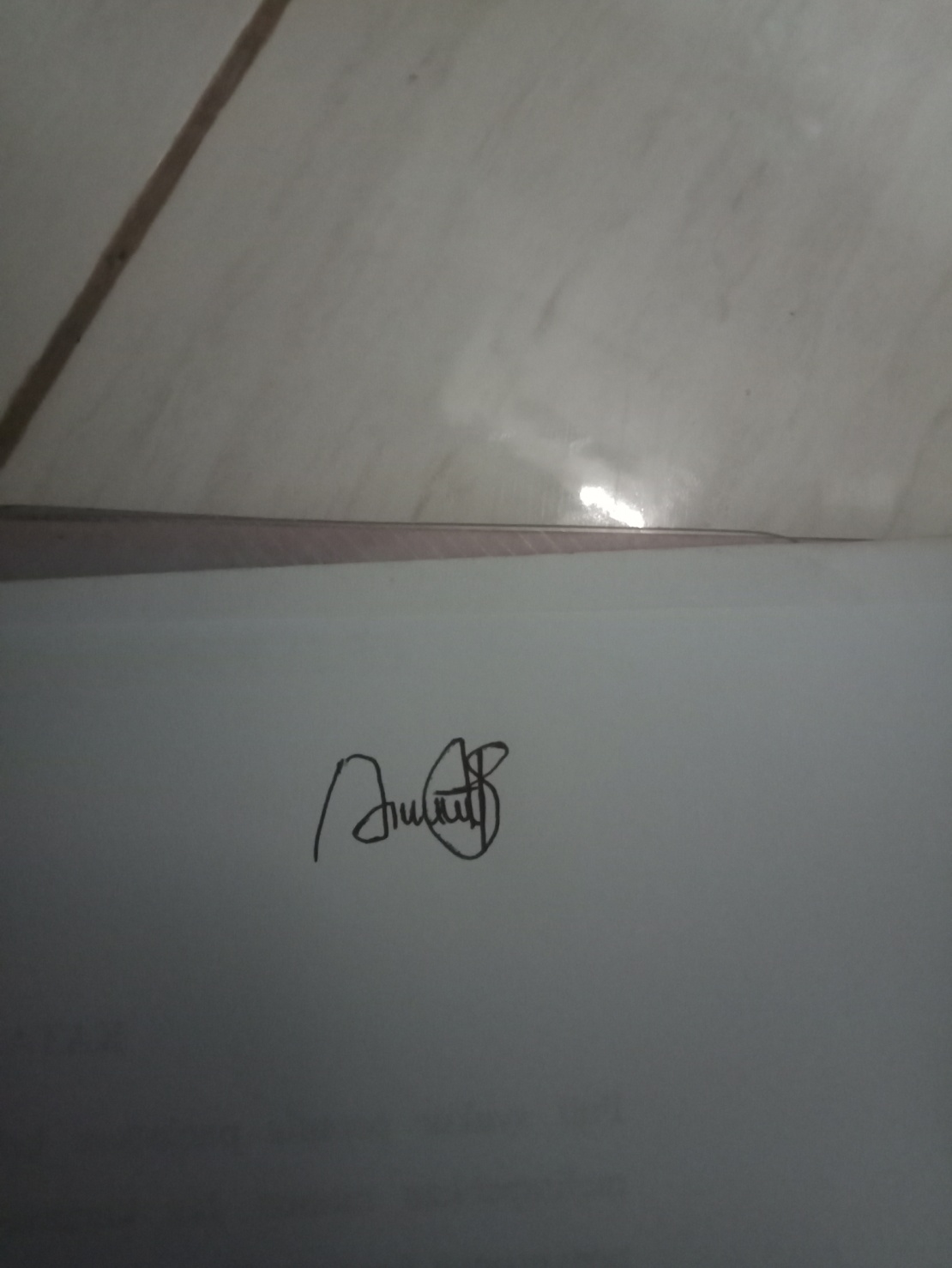     (Aplonika Asmorom)NIM. 1504000077